استبيان رضا العائلة بخصوص العناية المقدمة في وحدة العناية المركزة
كيف يمكنك أن تقيم أداؤنا
FS-ICU 24R©أولاً: الرضا عن العناية المقدمةثانياً: رضا الأسرة عن عملية اتخاذ القرار حول الرعاية المقدمة للمرضى ذوي الحالات الحرجةهذا الجزء من الاستبيان مصمم لقياس شعوركم حول إشراككم في القرارات التي تخص العناية بصحة مريضكم. في وحدةالعناية المركزة، تم تقديم العناية لمريضكم من قبل مختلف الأشخاص، لذلك نأمل منكم ان تفكروا بجميع انواع العنايةالتي تم تقديمها لمريضكم عند الإجابة على الاسئلة التالية. هل لديك أية اقتراحات حول كيفية جعل الرعاية المقدمة في وحدة العناية المركزة أفضلهل لديك أي تعليق على الأشياء التي قمنا بها بشكل جيد؟هل لديك أي اقتراحات حول كيفية تحسين تجربة العناية المركزة لك ولعائلتك؟ معلومات ديموغرافيّة الجنس:   ذكر 			   أنثى			      غير ذلك		العمر (		) سنة 	درجة القرابة للمريض:  زوجة		      زوج	        شريك		
	 والدة		     والد	      أخت         	 أخ			 إبنة		      إبن	     غير ذلك (يرجى منك التحديد:_____)	قبل إدخال المريض للمستشفى، هل كان لك دور بإدخال أحد افراد الأسرة إلى وحدة العناية المركزة؟  نعم			     لاهل تعيش حالياً مع المريض؟            نعم			     لا
إذا كان الجواب لا ، فكم مرة في المتوسط  ترى المريض؟	 أكثر من مرة اسبوعياً	    أسبوعياً		        شهرياً 	
	 سنوياً	      		    أقل من ذلكأين تسكن؟ 	 في نفس المدينة التي يقع فيها المستشفى		 خارج المدينة أي مما يلي يصف أعلى مستوى تعليم أكملته؟  لم أكمل الدراسة في المدرسة الإعدادية أو الثانوية أكملت الدراسة في المدرسة الإعدادية أو الثانوية حصلت على بعض التعليم الجامعي أو أكملت الدراسة في كلية المجتمع ، أو الكلية التقنية ، أو برنامج تدريب ما بعد المرحلة الثانوية (على سبيل المثال: التجارة ، المدرسة التقنية أو المهنية) حصلت على درجة جامعية (على سبيل المثال ، بكالوريوس ي الآداب ، بكالوريوس في العلوم ، بكالوريوس في علوم التمريض) حصلت على تعليم في الدراسات العليا (على سبيل المثال: MD, DDS, DMD, DVM, OD, ماجستير، أو دكتوراه)نود أن نشكرك جزيل الشكر على مشاركتك وابدائك آرائك.يرجى اختيار المربع المناسب لوجهة نظرك. إذا كان السؤال لا ينطبق على إقامة فرد عائلتك بالمستشفى، يرجوا اختيار "غير قابل للتطبيق"كيف عالجنا مريضكم   (ما مدى رضاك عن: )كيف عالجنا مريضكم   (ما مدى رضاك عن: )كيف عالجنا مريضكم   (ما مدى رضاك عن: )كيف عالجنا مريضكم   (ما مدى رضاك عن: )كيف عالجنا مريضكم   (ما مدى رضاك عن: )كيف عالجنا مريضكم   (ما مدى رضاك عن: )كيف عالجنا مريضكم   (ما مدى رضاك عن: )الاهتمام والعناية من قبل كادر وحدة العناية المركزةالاحترام والتعاطف والكياسة في التعامل مع فرد عائلتك (المريض)1غير راض ابداً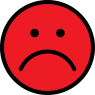 2غير راض قليلاً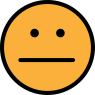 3راض غالباً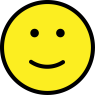 4راضٍ جداً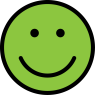 5راضِ تماماً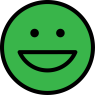 6غير قابل للتطبيقالاهتمام والعناية من قبل كادر وحدة العناية المركزةالاحترام والتعاطف والكياسة في التعامل مع فرد عائلتك (المريض)معالجة الأعراضما مدى جودة تقييم موظفي وحدة العناية المركزة وعلاج أعراض فرد عائلتكمعالجة الأعراضما مدى جودة تقييم موظفي وحدة العناية المركزة وعلاج أعراض فرد عائلتكمعالجة الأعراضما مدى جودة تقييم موظفي وحدة العناية المركزة وعلاج أعراض فرد عائلتكمعالجة الأعراضما مدى جودة تقييم موظفي وحدة العناية المركزة وعلاج أعراض فرد عائلتكمعالجة الأعراضما مدى جودة تقييم موظفي وحدة العناية المركزة وعلاج أعراض فرد عائلتكمعالجة الأعراضما مدى جودة تقييم موظفي وحدة العناية المركزة وعلاج أعراض فرد عائلتكمعالجة الأعراضما مدى جودة تقييم موظفي وحدة العناية المركزة وعلاج أعراض فرد عائلتكمدى جودة تقييم موظفي وحدة العناية المركزة لألم مريضكم ومعالجته1غير راض ابداً2غير راض قليلاً3راض غالباً4راضٍ جداً5راضِ تماماً6غير قابل للتطبيقمدى جودة تقييم موظفي وحدة العناية المركزة لألم مريضكم ومعالجتهمدى جودة تقييم موظفي وحدة العناية المركزة لضيق تنفس مريضكم ومعالجته1غير راض ابداً2غير راض قليلاً3راض غالباً4راضٍ جداً5راضِ تماماً6غير قابل للتطبيقمدى جودة تقييم موظفي وحدة العناية المركزة لضيق تنفس مريضكم ومعالجتهمدى جودة تقييم موظفي وحدة العناية المركزة لإضطراب مريضكم ومعالجته1غير راض ابداً2غير راض قليلاً3راض غالباً4راضٍ جداً5راضِ تماماً6غير قابل للتطبيقمدى جودة تقييم موظفي وحدة العناية المركزة لإضطراب مريضكم ومعالجتهكيف قمنا بمعالجتك؟ (ما مدى رضاك عن: )كيف قمنا بمعالجتك؟ (ما مدى رضاك عن: )كيف قمنا بمعالجتك؟ (ما مدى رضاك عن: )كيف قمنا بمعالجتك؟ (ما مدى رضاك عن: )كيف قمنا بمعالجتك؟ (ما مدى رضاك عن: )كيف قمنا بمعالجتك؟ (ما مدى رضاك عن: )كيف قمنا بمعالجتك؟ (ما مدى رضاك عن: )النظر في احتياجاتك؟إلى أي مدى أبدى فريق وحدة العناية المركزة اهتمامًا باحتياجاتك؟ 1غير راض ابداً2غير راض قليلاً3راض غالباً4راضٍ جداً5راضِ تماماً6غير قابل للتطبيقالنظر في احتياجاتك؟إلى أي مدى أبدى فريق وحدة العناية المركزة اهتمامًا باحتياجاتك؟ الدعم العاطفي (مدى جودة الدعم العاطفي الذي قدمها فريق وحدة العناية المركزة لك)1غير راض ابداً2غير راض قليلاً3راض غالباً4راضٍ جداً5راضِ تماماً6غير قابل للتطبيقالدعم العاطفي (مدى جودة الدعم العاطفي الذي قدمها فريق وحدة العناية المركزة لك)تنسيق الرعاية (العمل الجماعي لجميع موظفي وحدة العناية المركزة الذين اعتنوا بفرد عائلتك)1غير راض ابداً2غير راض قليلاً3راض غالباً4راضٍ جداً5راضِ تماماً6غير قابل للتطبيقتنسيق الرعاية (العمل الجماعي لجميع موظفي وحدة العناية المركزة الذين اعتنوا بفرد عائلتك)الاهتمام والعناية من فريق العناية المركزة (الاحترام و التعاطف والكياسة مع شخصك الكريم)1غير راض ابداً2غير راض قليلاً3راض غالباً4راضٍ جداً5راضِ تماماً6غير قابل للتطبيقالاهتمام والعناية من فريق العناية المركزة (الاحترام و التعاطف والكياسة مع شخصك الكريم)وحدة العناية المركزة (ما مدى رضاك عن: )وحدة العناية المركزة (ما مدى رضاك عن: )وحدة العناية المركزة (ما مدى رضاك عن: )وحدة العناية المركزة (ما مدى رضاك عن: )وحدة العناية المركزة (ما مدى رضاك عن: )وحدة العناية المركزة (ما مدى رضاك عن: )وحدة العناية المركزة (ما مدى رضاك عن: )مهارات وكفاءات ممرضو وحدة العناية المركزة (مدى رعاية ممرضو الوحدة لمريضكم)1غير راض ابداً2غير راض قليلاً3راض غالباً4راضٍ جداً5راضِ تماماً6غير قابل للتطبيقمهارات وكفاءات ممرضو وحدة العناية المركزة (مدى رعاية ممرضو الوحدة لمريضكم)عدد مرات التواصل مع ممرضي وحدة العناية المركزة (عدد المرات التي تواصل الممرضون معكم بخصوص حالة مريضكم)1غير راض ابداً2غير راض قليلاً3راض غالباً4راضٍ جداً5راضِ تماماً6غير قابل للتطبيقعدد مرات التواصل مع ممرضي وحدة العناية المركزة (عدد المرات التي تواصل الممرضون معكم بخصوص حالة مريضكم)مهارات وكفاءات اطباء وحدة العناية المركزة– جميع الأطباء بما في ذلك الأطباء المقيمين)–مدى جودة رعاية اطباء الوحدة لمريضكم(1غير راض ابداً2غير راض قليلاً3راض غالباً4راضٍ جداً5راضِ تماماً6غير قابل للتطبيقمهارات وكفاءات اطباء وحدة العناية المركزة– جميع الأطباء بما في ذلك الأطباء المقيمين)–مدى جودة رعاية اطباء الوحدة لمريضكم(غرفة الانتظار ما مدى رضاك عن اجواء غرفة انتظار وحدة العناية المركزة1غير راض ابداً2غير راض قليلاً3راض غالباً4راضٍ جداً5راضِ تماماً6غير قابل للتطبيقما مدى رضاك عن اجواء غرفة انتظار وحدة العناية المركزةوحدة العناية المركزةوحدة العناية المركزةوحدة العناية المركزةوحدة العناية المركزةوحدة العناية المركزةوحدة العناية المركزةوحدة العناية المركزةما مدى رضاك عن أجواء (غرفة) وحدة العناية المركزة 1غير راض ابداً2غير راض قليلاً3راض غالباً4راضٍ جداً5راضِ تماماً6غير قابل للتطبيقما مدى رضاك عن أجواء (غرفة) وحدة العناية المركزة ما مدى رضاك عن مشاركتك في الجولات اليومية؟1غير راض ابداً2غير راض قليلاً3راض غالباً4راضٍ جداً5راضِ تماماً6غير قابل للتطبيقما مدى رضاك عن مشاركتك في الجولات اليومية؟ما مدى رضاك عن مشاركتك في رعاية أحد افراد عائلتك المريض بحالة حرجة؟1غير راض ابداً2غير راض قليلاً3راض غالباً4راضٍ جداً5راضِ تماماً6غير قابل للتطبيقما مدى رضاك عن مشاركتك في رعاية أحد افراد عائلتك المريض بحالة حرجة؟بعض الناس يرغب بأن يتم العمل على جميع مشاكلهم الصحية والبعض الآخر لا يرغب بذلك. ما مدى رضاك بالمستوى ومقدار العناية الصحية المقدمة لمريضكم في وحدة العناية المركزة1غير راض ابداً2غير راض قليلاً3راض غالباً4راضٍ جداً5راضِ تماماً6غير قابل للتطبيقبعض الناس يرغب بأن يتم العمل على جميع مشاكلهم الصحية والبعض الآخر لا يرغب بذلك. ما مدى رضاك بالمستوى ومقدار العناية الصحية المقدمة لمريضكم في وحدة العناية المركزةتعليمات للأسرة التي لديها مريض ذو حالة حرجةيرجى اختيار المربع المناسب لوجهة نظرك. إذا كان السؤال لا ينطبق على إقامة فرد عائلتك بالمستشفى، يرجوا اختيار "غير قابل للتطبيق"يرجى اختيار المربع المناسب لوجهة نظرك. إذا كان السؤال لا ينطبق على إقامة فرد عائلتك بالمستشفى، يرجوا اختيار "غير قابل للتطبيق"يرجى اختيار المربع المناسب لوجهة نظرك. إذا كان السؤال لا ينطبق على إقامة فرد عائلتك بالمستشفى، يرجوا اختيار "غير قابل للتطبيق"يرجى اختيار المربع المناسب لوجهة نظرك. إذا كان السؤال لا ينطبق على إقامة فرد عائلتك بالمستشفى، يرجوا اختيار "غير قابل للتطبيق"يرجى اختيار المربع المناسب لوجهة نظرك. إذا كان السؤال لا ينطبق على إقامة فرد عائلتك بالمستشفى، يرجوا اختيار "غير قابل للتطبيق"يرجى اختيار المربع المناسب لوجهة نظرك. إذا كان السؤال لا ينطبق على إقامة فرد عائلتك بالمستشفى، يرجوا اختيار "غير قابل للتطبيق"يرجى اختيار المربع المناسب لوجهة نظرك. إذا كان السؤال لا ينطبق على إقامة فرد عائلتك بالمستشفى، يرجوا اختيار "غير قابل للتطبيق"يرجى اختيار المربع المناسب لوجهة نظرك. إذا كان السؤال لا ينطبق على إقامة فرد عائلتك بالمستشفى، يرجوا اختيار "غير قابل للتطبيق"الحاجة للمعلومات (ما مدى رضاك عن: )الحاجة للمعلومات (ما مدى رضاك عن: )الحاجة للمعلومات (ما مدى رضاك عن: )الحاجة للمعلومات (ما مدى رضاك عن: )الحاجة للمعلومات (ما مدى رضاك عن: )الحاجة للمعلومات (ما مدى رضاك عن: )الحاجة للمعلومات (ما مدى رضاك عن: )الحاجة للمعلومات (ما مدى رضاك عن: )الحاجة للمعلومات (ما مدى رضاك عن: )عدد مرات التواصل مع اطباء وحدة العناية المركزة (عدد المرات التي تواصل فيها الأطباء معك بشأن حالة أحد أفراد عائلتك)عدد مرات التواصل مع اطباء وحدة العناية المركزة (عدد المرات التي تواصل فيها الأطباء معك بشأن حالة أحد أفراد عائلتك)1غير راض ابدا2غير راض قليلاً3راض غالباً4راضٍ جداً5راضِ تماماً6غير قابل للتطبيق6غير قابل للتطبيقعدد مرات التواصل مع اطباء وحدة العناية المركزة (عدد المرات التي تواصل فيها الأطباء معك بشأن حالة أحد أفراد عائلتك)عدد مرات التواصل مع اطباء وحدة العناية المركزة (عدد المرات التي تواصل فيها الأطباء معك بشأن حالة أحد أفراد عائلتك)سهولة الحصول على المعلومات (استعداد كادر العناية المركزة للإجابة على اسئلتكم)سهولة الحصول على المعلومات (استعداد كادر العناية المركزة للإجابة على اسئلتكم)1غير راض ابداً2غير راض قليلاً3راض غالباً4راضٍ جداً5راضِ تماماً6غير قابل للتطبيق6غير قابل للتطبيقسهولة الحصول على المعلومات (استعداد كادر العناية المركزة للإجابة على اسئلتكم)سهولة الحصول على المعلومات (استعداد كادر العناية المركزة للإجابة على اسئلتكم)فهم المعلومات (إلى أي مدى قدم لك فريق عمل وحدة العناية المركزة توضيحات تفهمها)فهم المعلومات (إلى أي مدى قدم لك فريق عمل وحدة العناية المركزة توضيحات تفهمها)1غير راض ابداً2غير راض قليلاً3راض غالباً4راضٍ جداً5راضِ تماماً6غير قابل للتطبيق6غير قابل للتطبيقفهم المعلومات (إلى أي مدى قدم لك فريق عمل وحدة العناية المركزة توضيحات تفهمها)فهم المعلومات (إلى أي مدى قدم لك فريق عمل وحدة العناية المركزة توضيحات تفهمها)صدق المعلومات (صدق المعلومات المقدمة لك حول حالة أحد أفراد عائلتك)صدق المعلومات (صدق المعلومات المقدمة لك حول حالة أحد أفراد عائلتك)1غير راض ابداً2غير راض قليلاً3راض غالباً4راضٍ جداً5راضِ تماماً6غير قابل للتطبيق6غير قابل للتطبيقصدق المعلومات (صدق المعلومات المقدمة لك حول حالة أحد أفراد عائلتك)صدق المعلومات (صدق المعلومات المقدمة لك حول حالة أحد أفراد عائلتك)اكتمال المعلومات (إلى أي مدى تم إعلامكم من قبل وحدة العناية المركزة بما يحدث لمريضكم ولماذا تم القيام بالإجراءات المتخذة)اكتمال المعلومات (إلى أي مدى تم إعلامكم من قبل وحدة العناية المركزة بما يحدث لمريضكم ولماذا تم القيام بالإجراءات المتخذة)1غير راض ابداً2غير راض قليلاً3راض غالباً4راضٍ جداً5راضِ تماماً6غير قابل للتطبيق6غير قابل للتطبيقاكتمال المعلومات (إلى أي مدى تم إعلامكم من قبل وحدة العناية المركزة بما يحدث لمريضكم ولماذا تم القيام بالإجراءات المتخذة)اكتمال المعلومات (إلى أي مدى تم إعلامكم من قبل وحدة العناية المركزة بما يحدث لمريضكم ولماذا تم القيام بالإجراءات المتخذة)توافق المعلومات (انسجام المعلومات المقدمة لك حول حالة عضو عائلتك من قبل الاطباء، الممرضين، الخ.) توافق المعلومات (انسجام المعلومات المقدمة لك حول حالة عضو عائلتك من قبل الاطباء، الممرضين، الخ.) 1غير راض ابداً2غير راض قليلاً3راض غالباً4راضٍ جداً5راضِ تماماً6غير قابل للتطبيق6غير قابل للتطبيقتوافق المعلومات (انسجام المعلومات المقدمة لك حول حالة عضو عائلتك من قبل الاطباء، الممرضين، الخ.) توافق المعلومات (انسجام المعلومات المقدمة لك حول حالة عضو عائلتك من قبل الاطباء، الممرضين، الخ.) عملية اتخاذ القراراتعملية اتخاذ القراراتعملية اتخاذ القراراتعملية اتخاذ القراراتعملية اتخاذ القراراتعملية اتخاذ القراراتعملية اتخاذ القراراتعملية اتخاذ القراراتعملية اتخاذ القراراتأثناء إقامة أحد أفراد عائلتك في وحدة العناية المركزة ، تم اتخاذ العديد من القرارات المهمة المتعلقة بالرعاية الصحية التي تلقاها. يرجى اختيار إجابة واحدة فقط من كل مجموعة من الأفكار التالية التي تتوافق مع آرائك: أثناء إقامة أحد أفراد عائلتك في وحدة العناية المركزة ، تم اتخاذ العديد من القرارات المهمة المتعلقة بالرعاية الصحية التي تلقاها. يرجى اختيار إجابة واحدة فقط من كل مجموعة من الأفكار التالية التي تتوافق مع آرائك: أثناء إقامة أحد أفراد عائلتك في وحدة العناية المركزة ، تم اتخاذ العديد من القرارات المهمة المتعلقة بالرعاية الصحية التي تلقاها. يرجى اختيار إجابة واحدة فقط من كل مجموعة من الأفكار التالية التي تتوافق مع آرائك: أثناء إقامة أحد أفراد عائلتك في وحدة العناية المركزة ، تم اتخاذ العديد من القرارات المهمة المتعلقة بالرعاية الصحية التي تلقاها. يرجى اختيار إجابة واحدة فقط من كل مجموعة من الأفكار التالية التي تتوافق مع آرائك: أثناء إقامة أحد أفراد عائلتك في وحدة العناية المركزة ، تم اتخاذ العديد من القرارات المهمة المتعلقة بالرعاية الصحية التي تلقاها. يرجى اختيار إجابة واحدة فقط من كل مجموعة من الأفكار التالية التي تتوافق مع آرائك: أثناء إقامة أحد أفراد عائلتك في وحدة العناية المركزة ، تم اتخاذ العديد من القرارات المهمة المتعلقة بالرعاية الصحية التي تلقاها. يرجى اختيار إجابة واحدة فقط من كل مجموعة من الأفكار التالية التي تتوافق مع آرائك: أثناء إقامة أحد أفراد عائلتك في وحدة العناية المركزة ، تم اتخاذ العديد من القرارات المهمة المتعلقة بالرعاية الصحية التي تلقاها. يرجى اختيار إجابة واحدة فقط من كل مجموعة من الأفكار التالية التي تتوافق مع آرائك: أثناء إقامة أحد أفراد عائلتك في وحدة العناية المركزة ، تم اتخاذ العديد من القرارات المهمة المتعلقة بالرعاية الصحية التي تلقاها. يرجى اختيار إجابة واحدة فقط من كل مجموعة من الأفكار التالية التي تتوافق مع آرائك: أثناء إقامة أحد أفراد عائلتك في وحدة العناية المركزة ، تم اتخاذ العديد من القرارات المهمة المتعلقة بالرعاية الصحية التي تلقاها. يرجى اختيار إجابة واحدة فقط من كل مجموعة من الأفكار التالية التي تتوافق مع آرائك: 21.ما مدى إشراكك أو استبعادك في عملية صنع القرار؟ ما مدى إشراكك أو استبعادك في عملية صنع القرار؟ ما مدى إشراكك أو استبعادك في عملية صنع القرار؟ ما مدى إشراكك أو استبعادك في عملية صنع القرار؟ ما مدى إشراكك أو استبعادك في عملية صنع القرار؟ ما مدى إشراكك أو استبعادك في عملية صنع القرار؟ ما مدى إشراكك أو استبعادك في عملية صنع القرار؟ ما مدى إشراكك أو استبعادك في عملية صنع القرار؟ شعرت باستبعاد شديدشعرت باستبعاد شديدشعرت باستبعاد شديدشعرت باستبعاد شديدشعرت باستبعاد شديدشعرت باستبعاد شديدشعرت باستبعاد شديدشعرت باستبعاد شديدشعرت ببعض الاستبعادشعرت ببعض الاستبعادشعرت ببعض الاستبعادشعرت ببعض الاستبعادشعرت ببعض الاستبعادشعرت ببعض الاستبعادشعرت ببعض الاستبعادشعرت ببعض الاستبعادلم أشعر أنني مشارك أو مستبعد من عملية صنع القرارلم أشعر أنني مشارك أو مستبعد من عملية صنع القرارلم أشعر أنني مشارك أو مستبعد من عملية صنع القرارلم أشعر أنني مشارك أو مستبعد من عملية صنع القرارلم أشعر أنني مشارك أو مستبعد من عملية صنع القرارلم أشعر أنني مشارك أو مستبعد من عملية صنع القرارلم أشعر أنني مشارك أو مستبعد من عملية صنع القرارلم أشعر أنني مشارك أو مستبعد من عملية صنع القرارشعرت بإشراكي في العملية إلى حد ماشعرت بإشراكي في العملية إلى حد ماشعرت بإشراكي في العملية إلى حد ماشعرت بإشراكي في العملية إلى حد ماشعرت بإشراكي في العملية إلى حد ماشعرت بإشراكي في العملية إلى حد ماشعرت بإشراكي في العملية إلى حد ماشعرت بإشراكي في العملية إلى حد ماشعرت بإشراكي تماماً في عملية صنع القرار شعرت بإشراكي تماماً في عملية صنع القرار شعرت بإشراكي تماماً في عملية صنع القرار شعرت بإشراكي تماماً في عملية صنع القرار شعرت بإشراكي تماماً في عملية صنع القرار شعرت بإشراكي تماماً في عملية صنع القرار شعرت بإشراكي تماماً في عملية صنع القرار شعرت بإشراكي تماماً في عملية صنع القرار 22.ما مدى الدعم الذي تم تقديمه لك خلال عملية صنع القرار؟ ما مدى الدعم الذي تم تقديمه لك خلال عملية صنع القرار؟ ما مدى الدعم الذي تم تقديمه لك خلال عملية صنع القرار؟ ما مدى الدعم الذي تم تقديمه لك خلال عملية صنع القرار؟ ما مدى الدعم الذي تم تقديمه لك خلال عملية صنع القرار؟ ما مدى الدعم الذي تم تقديمه لك خلال عملية صنع القرار؟ ما مدى الدعم الذي تم تقديمه لك خلال عملية صنع القرار؟ ما مدى الدعم الذي تم تقديمه لك خلال عملية صنع القرار؟ شعرت بعدم الدعم تماماًشعرت بعدم الدعم تماماًشعرت بعدم الدعم تماماًشعرت بعدم الدعم تماماًشعرت بعدم الدعم تماماًشعرت بعدم الدعم تماماًشعرت بعدم الدعم تماماًشعرت بعدم الدعم تماماًشعرت ببعض الدعم شعرت ببعض الدعم شعرت ببعض الدعم شعرت ببعض الدعم شعرت ببعض الدعم شعرت ببعض الدعم شعرت ببعض الدعم شعرت ببعض الدعم لم أشعر بأنني غير مدعوم, كما لم اشعر بأنني مدعوملم أشعر بأنني غير مدعوم, كما لم اشعر بأنني مدعوملم أشعر بأنني غير مدعوم, كما لم اشعر بأنني مدعوملم أشعر بأنني غير مدعوم, كما لم اشعر بأنني مدعوملم أشعر بأنني غير مدعوم, كما لم اشعر بأنني مدعوملم أشعر بأنني غير مدعوم, كما لم اشعر بأنني مدعوملم أشعر بأنني غير مدعوم, كما لم اشعر بأنني مدعوملم أشعر بأنني غير مدعوم, كما لم اشعر بأنني مدعومشعرت بأنني مدعومشعرت بأنني مدعومشعرت بأنني مدعومشعرت بأنني مدعومشعرت بأنني مدعومشعرت بأنني مدعومشعرت بأنني مدعومشعرت بأنني مدعومشعرت بأنني مدعوم جداً شعرت بأنني مدعوم جداً شعرت بأنني مدعوم جداً شعرت بأنني مدعوم جداً شعرت بأنني مدعوم جداً شعرت بأنني مدعوم جداً شعرت بأنني مدعوم جداً شعرت بأنني مدعوم جداً 23.هل شعرت بأن الرعاية المقدمة لمريضك كانت تحت سيطرتك؟ هل شعرت بأن الرعاية المقدمة لمريضك كانت تحت سيطرتك؟ هل شعرت بأن الرعاية المقدمة لمريضك كانت تحت سيطرتك؟ هل شعرت بأن الرعاية المقدمة لمريضك كانت تحت سيطرتك؟ هل شعرت بأن الرعاية المقدمة لمريضك كانت تحت سيطرتك؟ هل شعرت بأن الرعاية المقدمة لمريضك كانت تحت سيطرتك؟ هل شعرت بأن الرعاية المقدمة لمريضك كانت تحت سيطرتك؟ هل شعرت بأن الرعاية المقدمة لمريضك كانت تحت سيطرتك؟ شعرت بأن الرعاية الصحية المقدمة خارجة عن سيطرتي وبأن نظام الرعاية الصحية قد استولى وأملى نوع الرعاية لمريضيشعرت بأن الرعاية الصحية المقدمة خارجة عن سيطرتي وبأن نظام الرعاية الصحية قد استولى وأملى نوع الرعاية لمريضيشعرت بأن الرعاية الصحية المقدمة خارجة عن سيطرتي وبأن نظام الرعاية الصحية قد استولى وأملى نوع الرعاية لمريضيشعرت بأن الرعاية الصحية المقدمة خارجة عن سيطرتي وبأن نظام الرعاية الصحية قد استولى وأملى نوع الرعاية لمريضيشعرت بأن الرعاية الصحية المقدمة خارجة عن سيطرتي وبأن نظام الرعاية الصحية قد استولى وأملى نوع الرعاية لمريضيشعرت بأن الرعاية الصحية المقدمة خارجة عن سيطرتي وبأن نظام الرعاية الصحية قد استولى وأملى نوع الرعاية لمريضيشعرت بأن الرعاية الصحية المقدمة خارجة عن سيطرتي وبأن نظام الرعاية الصحية قد استولى وأملى نوع الرعاية لمريضيشعرت بأن الرعاية الصحية المقدمة خارجة عن سيطرتي وبأن نظام الرعاية الصحية قد استولى وأملى نوع الرعاية لمريضيشعرت بأن الرعاية الصحية المقدمة خارجة عن سيطرتي نوعاً ما، و بأن نظام الرعاية الصحية قد استولى وأملى نوع الرعاية لمريضي. شعرت بأن الرعاية الصحية المقدمة خارجة عن سيطرتي نوعاً ما، و بأن نظام الرعاية الصحية قد استولى وأملى نوع الرعاية لمريضي. شعرت بأن الرعاية الصحية المقدمة خارجة عن سيطرتي نوعاً ما، و بأن نظام الرعاية الصحية قد استولى وأملى نوع الرعاية لمريضي. شعرت بأن الرعاية الصحية المقدمة خارجة عن سيطرتي نوعاً ما، و بأن نظام الرعاية الصحية قد استولى وأملى نوع الرعاية لمريضي. شعرت بأن الرعاية الصحية المقدمة خارجة عن سيطرتي نوعاً ما، و بأن نظام الرعاية الصحية قد استولى وأملى نوع الرعاية لمريضي. شعرت بأن الرعاية الصحية المقدمة خارجة عن سيطرتي نوعاً ما، و بأن نظام الرعاية الصحية قد استولى وأملى نوع الرعاية لمريضي. شعرت بأن الرعاية الصحية المقدمة خارجة عن سيطرتي نوعاً ما، و بأن نظام الرعاية الصحية قد استولى وأملى نوع الرعاية لمريضي. شعرت بأن الرعاية الصحية المقدمة خارجة عن سيطرتي نوعاً ما، و بأن نظام الرعاية الصحية قد استولى وأملى نوع الرعاية لمريضي. لم أشعر بأنني مسيطر على نوع الرعاية المقدمة لمريضي كما لم اشعر بأنني غير مسيطر عن نوع الرعاية المقدمة لمريضيلم أشعر بأنني مسيطر على نوع الرعاية المقدمة لمريضي كما لم اشعر بأنني غير مسيطر عن نوع الرعاية المقدمة لمريضيلم أشعر بأنني مسيطر على نوع الرعاية المقدمة لمريضي كما لم اشعر بأنني غير مسيطر عن نوع الرعاية المقدمة لمريضيلم أشعر بأنني مسيطر على نوع الرعاية المقدمة لمريضي كما لم اشعر بأنني غير مسيطر عن نوع الرعاية المقدمة لمريضيلم أشعر بأنني مسيطر على نوع الرعاية المقدمة لمريضي كما لم اشعر بأنني غير مسيطر عن نوع الرعاية المقدمة لمريضيلم أشعر بأنني مسيطر على نوع الرعاية المقدمة لمريضي كما لم اشعر بأنني غير مسيطر عن نوع الرعاية المقدمة لمريضيلم أشعر بأنني مسيطر على نوع الرعاية المقدمة لمريضي كما لم اشعر بأنني غير مسيطر عن نوع الرعاية المقدمة لمريضيلم أشعر بأنني مسيطر على نوع الرعاية المقدمة لمريضي كما لم اشعر بأنني غير مسيطر عن نوع الرعاية المقدمة لمريضيشعرت بأنه كان لدي بعض السيطرة على فيما يتعلق بالرعاية التي تلقاها أحد أفراد عائلتيشعرت بأنه كان لدي بعض السيطرة على فيما يتعلق بالرعاية التي تلقاها أحد أفراد عائلتيشعرت بأنه كان لدي بعض السيطرة على فيما يتعلق بالرعاية التي تلقاها أحد أفراد عائلتيشعرت بأنه كان لدي بعض السيطرة على فيما يتعلق بالرعاية التي تلقاها أحد أفراد عائلتيشعرت بأنه كان لدي بعض السيطرة على فيما يتعلق بالرعاية التي تلقاها أحد أفراد عائلتيشعرت بأنه كان لدي بعض السيطرة على فيما يتعلق بالرعاية التي تلقاها أحد أفراد عائلتيشعرت بأنه كان لدي بعض السيطرة على فيما يتعلق بالرعاية التي تلقاها أحد أفراد عائلتيشعرت بأنه كان لدي بعض السيطرة على فيما يتعلق بالرعاية التي تلقاها أحد أفراد عائلتيشعرت بأن لديّ سيطرة جيدة على الرعاية التي تلقاها أفراد عائلتيشعرت بأن لديّ سيطرة جيدة على الرعاية التي تلقاها أفراد عائلتيشعرت بأن لديّ سيطرة جيدة على الرعاية التي تلقاها أفراد عائلتيشعرت بأن لديّ سيطرة جيدة على الرعاية التي تلقاها أفراد عائلتيشعرت بأن لديّ سيطرة جيدة على الرعاية التي تلقاها أفراد عائلتيشعرت بأن لديّ سيطرة جيدة على الرعاية التي تلقاها أفراد عائلتيشعرت بأن لديّ سيطرة جيدة على الرعاية التي تلقاها أفراد عائلتيشعرت بأن لديّ سيطرة جيدة على الرعاية التي تلقاها أفراد عائلتي24عندما قمت بإتخاذ القرارات، هل كان لديك الوقت الكافي للتعامل مع مخاوفك والحصول على اجوبة لأسئلتك؟عندما قمت بإتخاذ القرارات، هل كان لديك الوقت الكافي للتعامل مع مخاوفك والحصول على اجوبة لأسئلتك؟عندما قمت بإتخاذ القرارات، هل كان لديك الوقت الكافي للتعامل مع مخاوفك والحصول على اجوبة لأسئلتك؟عندما قمت بإتخاذ القرارات، هل كان لديك الوقت الكافي للتعامل مع مخاوفك والحصول على اجوبة لأسئلتك؟عندما قمت بإتخاذ القرارات، هل كان لديك الوقت الكافي للتعامل مع مخاوفك والحصول على اجوبة لأسئلتك؟عندما قمت بإتخاذ القرارات، هل كان لديك الوقت الكافي للتعامل مع مخاوفك والحصول على اجوبة لأسئلتك؟عندما قمت بإتخاذ القرارات، هل كان لديك الوقت الكافي للتعامل مع مخاوفك والحصول على اجوبة لأسئلتك؟عندما قمت بإتخاذ القرارات، هل كان لديك الوقت الكافي للتعامل مع مخاوفك والحصول على اجوبة لأسئلتك؟الوقت الذي كان لدي لم يكن كافٍ حتماًالوقت الذي كان لدي لم يكن كافٍ حتماًالوقت الذي كان لدي لم يكن كافٍ حتماًالوقت الذي كان لدي لم يكن كافٍ حتماًالوقت الذي كان لدي لم يكن كافٍ حتماًالوقت الذي كان لدي لم يكن كافٍ حتماًالوقت الذي كان لدي لم يكن كافٍ حتماًالوقت الذي كان لدي لم يكن كافٍ حتماًالوقت الذي كان لدي لم يكن كافٍ إلى حدٍ ماالوقت الذي كان لدي لم يكن كافٍ إلى حدٍ ماالوقت الذي كان لدي لم يكن كافٍ إلى حدٍ ماالوقت الذي كان لدي لم يكن كافٍ إلى حدٍ ماالوقت الذي كان لدي لم يكن كافٍ إلى حدٍ ماالوقت الذي كان لدي لم يكن كافٍ إلى حدٍ ماالوقت الذي كان لدي لم يكن كافٍ إلى حدٍ ماالوقت الذي كان لدي لم يكن كافٍ إلى حدٍ ماكان الوقت مناسباًكان الوقت مناسباًكان الوقت مناسباًكان الوقت مناسباًكان الوقت مناسباًكان الوقت مناسباًكان الوقت مناسباًكان الوقت مناسباًكان الوقت اكثر من كافٍكان الوقت اكثر من كافٍكان الوقت اكثر من كافٍكان الوقت اكثر من كافٍكان الوقت اكثر من كافٍكان الوقت اكثر من كافٍكان الوقت اكثر من كافٍكان الوقت اكثر من كافٍكان لدي قدر كبير من الوقتكان لدي قدر كبير من الوقتكان لدي قدر كبير من الوقتكان لدي قدر كبير من الوقتكان لدي قدر كبير من الوقتكان لدي قدر كبير من الوقتكان لدي قدر كبير من الوقتكان لدي قدر كبير من الوقتإذا توفي أحد أفراد عائلتك أثناء الإقامة في وحدة العناية المركزة ، يرجى الإجابة على الأسئلة (25-27). إذا لم يمت أحد أفراد عائلتك ، يرجى الانتقال إلى السؤال رقم 28.إذا توفي أحد أفراد عائلتك أثناء الإقامة في وحدة العناية المركزة ، يرجى الإجابة على الأسئلة (25-27). إذا لم يمت أحد أفراد عائلتك ، يرجى الانتقال إلى السؤال رقم 28.25.أي من العبارات التالية تصف رأيكماشعر بأن إطالة حياة المريض لم يكن ضرورياًشعرت قليلاً بأن إطالة حياة المريض لم يكن ضرورياًأشعر بأن حياة المريض لم تَطول ولم تُقَصَّرشعرت قليلاً بأن تقصير حياة المريض لم يكن ضروريا أشعر بأن بأن تقصير حياة المريض لم يكن ضرورياً26.خلال الساعات الأخيرة لحياة مريضك، اي العبارات التالية تصف رأيك:شعرت بأنه(ها) كان غير مرتاح تماماً شعرت بأنه(ها) كان غير مرتاح قليلاًشعرت عموماً بأنه(ها) كان مرتاح شعرت بأنه(ها) كان مرتاح جداًشعرت بأنه(ها) كان مرتاح تماماً27.خلال الساعات الأخيرة قبل وفاة المريض، أي العبارات التالية تعبرعن رأيكشعرت بأن فريق الرعاية الطبية قد تخلى عني تماماًشعرت بأن فريق الرعاية الطبية قد تخلى عنيلم أشعر بأن فريق الرعاية الصحية قد تخلى عني ولم أشعر بدعمه لي أيضاًشعرت بأن فريق الرعاية الصحية قد دعمنيشعرت بدعم كبير من قبل فريق الرعاية الصحية يرجى إكمال ما يلي لمساعدتنا على معرفة القليل عنك وعن علاقتك بالمريض.